		УКРАЇНАЛЕТИЧІВСЬКА СЕЛИЩНА РАДА ЛЕТИЧІВСЬКОГО РАЙОНУ 	ХМЕЛЬНИЦЬКОЇ ОБЛАСТІ	ВІДДІЛ ОСВІТИ, МОЛОДІ ТА СПОРТУ  ЛЕТИЧІВСЬКОЇ СЕЛИЩНОЇ РАДИ	вул. Ю.Савіцького 16, cмт.Летичів , Хмельницька область  31500	тел/факс (03857)9-11-85 тел.9-12-83    E-mail:letrvo@ukr.net  ЄДРПОУ 4023118422.02.2018 р.                              НАКАЗ                          №  34Про склад атестаційної комісії та проведення атестації педагогічних працівників навчальних закладівгромади у 2018 році                Відповідно до ст.54 Закону України «Про освіту», Типового положення про атестацію педагогічних працівників України затвердженого наказом Міністерства освіти і науки  України 06.10.2010р. №930,  зареєстрованого в Міністерстві юстиції України 14.12.2010 за № 1255/18550 (із змінами), з метою  стимулювання цілеспрямованого безперервного підвищення рівня професійної компетентності педагогічних працівників, росту їх професійної майстерності, розвитку творчої ініціативи, підвищення проекту й авторитету, забезпечення ефективності навчально—виховного процесу та для організованої роботи атестаційних комісій І, П рівнів  у 2017-2018 навчальному році                                Н А К А З У Ю:Затвердити склад атестаційної комісії відділу освіти, молоді та спорту Летичівської селищної ради. (Додаток1).Керівникам дошкільних, загальноосвітніх, позашкільних навчальних закладів:Організувати проведення атестації педагогічних працівників у 2017-2018 н.р. і забезпечити своєчасне проходження ними підвищення кваліфікації;Передбачити під час створення атестаційних комісій призначення керівника навчального закладу голою атестаційної комісії.Затвердити склад експертної групи відділу освіти, молоді та спорту Летичівської селищної ради для об’єктивного оцінювання професійної діяльності педагогічних працівників.( Додаток 2) Здійснити вивчення педагогічної діяльності осіб, які атестуються на відповідність раніше присвоєній кваліфікаційній категорії «спеціаліст вищої категорії» і педагогічним званням «старший учитель», «вчитель-методист» та претендують на присвоєння кваліфікаційної категорії «спеціаліст вищої категорії» і педагогічних звань «старший учитель», «вчитель-методист» підготувати на них характеристики з урахуванням досягнень у міжатестаційній період до 10 березня 2018 року;Забезпечити своєчасний розгляд звернень педагогічних працівників щодо проведення атестації.Атестаційній комісії відділу освіти, молоді та спорту Летичівської селищної ради здійснити протягом навчального року  тематичні перевірки з питань роботи атестаційних комісій дошкільних, загальноосвітніх, позашкільних навчальних закладів.Заступнику голови атестаційної комісії надати до атестаційної комісії ІІІ  рівня:-Клопотання на голову атестаційної комісії ІІ рівня, атестаційні характеристики, атестаційні листи ( у 2-х примірниках) та посвідчення про підвищення кваліфікації на педагогічних працівників, щодо яких приймається рішення атестаційною комісією ІІ рівня до 15 квітня 2018 року-Копію наказу за результатами атестації педагогічних працівників атестаційною комісією П рівня до 15 квітня 2018 року;-Узагальнені цифрові звіти за результатами атестації та подання на педагогічних працівників, які заслуговують на заохочення  обласними та відомчими заохочувальними відзнаками за результатами атестації в 2017-2018 навчальному році до 15 квітня 2018 року.5.Атестаційним комісіям дошкільних, загальноосвітніх, позашкільних навчальних закладів надати до атестаційної комісії П рівня:-Клопотання на голову атестаційної комісії П рівня, атестаційні характеристики, атестаційні листи ( у 2-х примірниках) та посвідчення про підвищення кваліфікації на педагогічних працівників, щодо яких приймається рішення атестаційною комісією П рівня. До 27 березня  2018 року -Копію наказу за результатами атестації педагогічних працівників атестаційною комісією І рівня, до 27 березня 2018 року;-Узагальнені цифрові звіти за результатами атестації в 2017-2018 навчального року до 27 березня  2018 рокуАтестацію педагогічних працівників Вербецької  ЗОШ І-ІІ ступенів провести атестаційною комісією Летичівського НВК №2 «ЗОШ І-Ш ступенів-гімназія», ДНЗ громади-атестаційною комісією Летичівського ЦРД «Калинонька» ( ДНЗ с.Бохни) та Летичівського ДНЗ №4 «Дзвіночок» (  ДНЗ с.Вербка, ДНЗ №2).Затвердити  строки  та графік проведення підсумкових засідань атестаційних комісій в 2018 році:-  з 20 березня по 23 березня - засідання атестаційних комісій І рівня;-  03 квітня 2018 року- засідання атестаційної комісії ІІ рівня. (Додаток 3).Контроль за виконанням наказу покласти на головного спеціаліста відділу освіти Демюк В.В.Начальник відділу						М. В. Маринюк							 Додаток1							«Затверджено»			Наказ відділу освіти, молоді 			та спорту Летичівської селищної 			ради від 22.02.2017 року № 34				Складкомісії для проведення атестації педагогічних працівників та розгляду апеляцій на рішення атестаційних комісій І рівня дошкільних, загальноосвітніх, позашкільних закладів громади-Маринюк М.В.-начальник відділу освіти,  молоді та спорту, голова комісії;-Демюк В.В.- заступник голови комісії, головний спеціаліст  відділу освіти;-Онищук Б.В.-головний спеціаліст відділу освіти;-Човча А.Г.-головний спеціаліст відділу освіти;-Човча В.С.-головний спеціаліст відділу освіти;-Юзькова Г.М.-вихователь- методист ДНЗ №2;Прус Т.В - директор   Сусловецької ЗОШ І-Ш ступенів;Ткачук Н.П.-психолог відділу освіти, завідувач ПМПК;
Бондарчук Р.С.- головний спеціаліст відділу освіти.							Додаток2							«Затверджено»			Наказ відділу освіти, молоді		 	та спорту Летичівської селищної 				ради від 22.02.2018 року №34					Складекспертної  групи  для вивчення та об’єктивного оцінювання професійної діяльності педагогічних працівників-Маринюк М.В.-начальник відділу освіти,  молоді та спорту, голова комісії;-Демюк В.В.- заступник голови комісії, головний спеціаліст  відділу освіти ;-Онищук Б.В.-головний спеціаліст відділу освіти;-Човча А.Г.-головний спеціаліст відділу освіти;-Човча В.С.-головний спеціаліст відділу освіти;-Бондарчук Р.С.- головний спеціаліст відділу освіти.							Додаток 3							«Затверджено»			Наказ відділу освіти, молоді 			та спорту Летичівської 	селищної 				ради від 22.02.2018 року № 34Графікзасідань  атестаційних комісій І рівня№Загальноосвітні навчальні закладиДата Відповідальна особа1Летичівський НВК №123.03.2018Демюк В.В.Маринюк М.В.2Летичівський НВК №222.03.2018Човча А.Г.Маринюк М.В.3Летичівський НВК №322.03.2018Човча В.С.Маринюк М.В.4Голенищівська ЗОШ І-ІІІ ступенів23.03.2018Човча А.Г.5Гречинецький НВК23.03.2018Човча В.С.6Новокостянтинівська ЗОШ І-ІІІ ступенів22.03.2018Демюк В.В.7Сусловецька ЗОШ І-ІІІ ступенів22.03.2018Онищук Б.В.8Летичівський РЦТДЮ23.03.2018Онищук Б.В.9Летичівський ЦРД «Калинонька»21.03.2018Човча А.Г.Маринюк М.В.10Летичівський ДНЗ №420.03.2018Човча А.Г.Маринюк М.В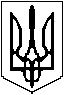 